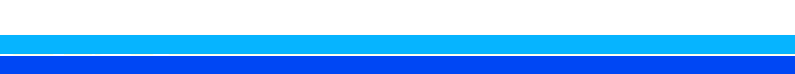 Last Updated 08th Dec 2020 - 19:10© Network Ten Pty Limited ABN 91 052 515 250Last Updated 08th Dec 2020 - 19:10© Network Ten Pty Limited ABN 91 052 515 250Last Updated 08th Dec 2020 - 19:10© Network Ten Pty Limited ABN 91 052 515 250Last Updated 08th Dec 2020 - 19:10© Network Ten Pty Limited ABN 91 052 515 250Last Updated 08th Dec 2020 - 19:10© Network Ten Pty Limited ABN 91 052 515 250Last Updated 08th Dec 2020 - 19:10© Network Ten Pty Limited ABN 91 052 515 250Last Updated 08th Dec 2020 - 19:10© Network Ten Pty Limited ABN 91 052 515 250Last Updated 08th Dec 2020 - 19:10© Network Ten Pty Limited ABN 91 052 515 250Last Updated 08th Dec 2020 - 19:10© Network Ten Pty Limited ABN 91 052 515 250Last Updated 08th Dec 2020 - 19:10© Network Ten Pty Limited ABN 91 052 515 250Last Updated 08th Dec 2020 - 19:10© Network Ten Pty Limited ABN 91 052 515 250Last Updated 08th Dec 2020 - 19:10© Network Ten Pty Limited ABN 91 052 515 250Last Updated 08th Dec 2020 - 19:10© Network Ten Pty Limited ABN 91 052 515 250Last Updated 08th Dec 2020 - 19:10© Network Ten Pty Limited ABN 91 052 515 250Last Updated 08th Dec 2020 - 19:10© Network Ten Pty Limited ABN 91 052 515 250Last Updated 08th Dec 2020 - 19:10© Network Ten Pty Limited ABN 91 052 515 250Last Updated 08th Dec 2020 - 19:10© Network Ten Pty Limited ABN 91 052 515 250Last Updated 08th Dec 2020 - 19:10© Network Ten Pty Limited ABN 91 052 515 250Last Updated 08th Dec 2020 - 19:10© Network Ten Pty Limited ABN 91 052 515 250Last Updated 08th Dec 2020 - 19:10© Network Ten Pty Limited ABN 91 052 515 250Last Updated 08th Dec 2020 - 19:10© Network Ten Pty Limited ABN 91 052 515 250Last Updated 08th Dec 2020 - 19:10© Network Ten Pty Limited ABN 91 052 515 250Last Updated 08th Dec 2020 - 19:10© Network Ten Pty Limited ABN 91 052 515 250Last Updated 08th Dec 2020 - 19:10© Network Ten Pty Limited ABN 91 052 515 250Last Updated 08th Dec 2020 - 19:10© Network Ten Pty Limited ABN 91 052 515 250Last Updated 08th Dec 2020 - 19:10© Network Ten Pty Limited ABN 91 052 515 250Last Updated 08th Dec 2020 - 19:10© Network Ten Pty Limited ABN 91 052 515 250